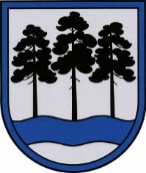 OGRES  NOVADA  PAŠVALDĪBAReģ.Nr.90000024455, Brīvības iela 33, Ogre, Ogres nov., LV-5001tālrunis 65071160, e-pasts: ogredome@ogresnovads.lv, www.ogresnovads.lv PAŠVALDĪBAS DOMES SĒDES PROTOKOLA IZRAKSTS50.Par Ogres novada pašvaldības saistošo noteikumu Nr.20/2023 “Ogres novada pašvaldības aģentūras “Ogres komunikācijas” ūdenssaimniecības pakalpojumu tarifs” izdošanuŠobrīd ir spēkā esoši Ogres novada pašvaldības (turpmāk – Pašvaldība) 2018. gada 15. februāra saistošie noteikumi Nr. 2/2018 “Ogres novada pašvaldības aģentūras “Ogres namsaimnieks” ūdenssaimniecības pakalpojumu tarifi”, kas nosaka ūdensapgādes un kanalizācijas maksu par vienu kubikmetru. Ogres novada pašvaldības aģentūra “Ogres komunikācijas” (turpmāk – Aģentūra), pārskatot ūdensapgādes un kanalizācijas tarifu, ir konstatējusi, ka ir būtiski palielinājušās centralizēto ūdenssaimniecības tīklu uzturēšanas izmaksas, elektroenerģijas, degvielas, materiālu un pakalpojumu cenas, un, lai nodrošinātu kvalitatīvu pakalpojumu sniegšanu Pašvaldības iedzīvotājiem Ogres pilsētā un Ogresgala pagastā, ir nepieciešams pārskatīt ūdenssaimniecības tarifu, atbilstoši pakalpojuma sniegšanas izmaksām. Aģentūra 2023. gadā 29. augustā Ogres novada pašvaldībā iesniedza iesniegumu Nr. 1-9/114 “Par Ogres novada pašvaldības aģentūras “Ogres komunikācijas” ūdenssaimniecības pakalpojumu tarifu” (Pašvaldībā reģistrēts ar Nr. 2-4.1/4458) ar lūgumu izvērtēt un apstiprināt Ogres novada pašvaldības aģentūras “Ogres komunikācijas” piedāvāto tarifu. Pašvaldības Maksas pakalpojumu izcenojumu aprēķinu un atlīdzības noteikšanas komisija 2023. gada 30. augustā apstiprināja Ogres novada pašvaldības aģentūras “Ogres komunikācijas” iesniegto ūdenssaimniecības pakalpojumu tarifu (protokols Nr. 22.).Publisko aģentūru likuma 17. panta ceturtā daļa nosaka, ka  pašvaldības aģentūras sniegtos pakalpojumus nosaka un to cenrādi apstiprina ar pašvaldības saistošajiem noteikumiem.2023. gada 20. aprīlī Ogres novada pašvaldības Finanšu komiteja lēma par Ogres novada pašvaldības saistošo noteikumu Nr._/2023 “Ogres novada pašvaldības aģentūras “Ogres komunikācijas” ūdenssaimniecības pakalpojumu tarifs” projekta publicēšanu sabiedrības viedokļa noskaidrošanai. 2023. gada 20. aprīlī saistošo noteikumu projekts un paskaidrojuma raksts publicēts pašvaldības interneta tīmekļa vietnē www.ogresnovads.lv sabiedrības viedokļa noskaidrošanai. Termiņš viedokļa un priekšlikumu iesniegšanai noteikts līdz 2023. gada 4. maijam. Noteiktajā termiņā viedokļi un priekšlikumi Ogres novada pašvaldībā netika iesniegti.	Ņemot vērā augstākminēto un pamatojoties uz Publisko aģentūru likuma 17. panta ceturto daļubalsojot: ar 20 balsīm "Par" (Andris Krauja, Artūrs Mangulis, Atvars Lakstīgala, Dace Kļaviņa, Dace Māliņa, Dace Veiliņa, Dainis Širovs, Dzirkstīte Žindiga, Gints Sīviņš, Ilmārs Zemnieks, Jānis Iklāvs, Jānis Kaijaks, Jānis Siliņš, Kaspars Bramanis, Pāvels Kotāns, Raivis Ūzuls, Rūdolfs Kudļa, Santa Ločmele, Toms Āboltiņš, Valentīns Špēlis), "Pret" – nav, "Atturas" – nav, Ogres novada pašvaldības dome NOLEMJ:Izdot Ogres novada pašvaldības saistošos noteikumus Nr.20/2023 “Ogres novada pašvaldības aģentūras “Ogres komunikācijas” ūdenssaimniecības pakalpojumu tarifs” (turpmāk – Noteikumi) (pielikumā).Uzdot Ogres novada pašvaldības centrālās administrācijas Juridiskai nodaļai nodrošināt Noteikumu publicēšanu oficiālajā izdevumā “Latvijas Vēstnesis”.Uzdot Ogres novada pašvaldības Centrālās administrācijas Komunikācijas nodaļai publicēt Noteikumus Ogres novada pašvaldības mājas lapā internetā.Uzdot Ogres novada pašvaldības Centrālās administrācijas Kancelejai pēc Noteikumu spēkā stāšanās nodrošināt Noteikumu brīvu pieeju Ogres novada pašvaldības ēkā.Uzdot Ogres novada pašvaldības pilsētu un pagastu pārvalžu vadītājiem pēc Noteikumu spēkā stāšanās nodrošināt Noteikumu brīvu pieeju pašvaldības pilsētu un pagastu pārvaldēs.Kontroli par lēmuma izpildi uzdot Ogres novada pašvaldības izpilddirektoram.(Sēdes vadītāja, domes priekšsēdētāja vietnieka G.Sīviņa paraksts)Ogrē, Brīvības ielā 33Nr.152023. gada 31.augustā